Итоговая контрольная работа по английскому языку в 6 классе за 2018 -2019 учебный годI. Listening. You will listen to a conversation between two people. For statements 1 -5, write a letter T if the statement is true and F if it is false.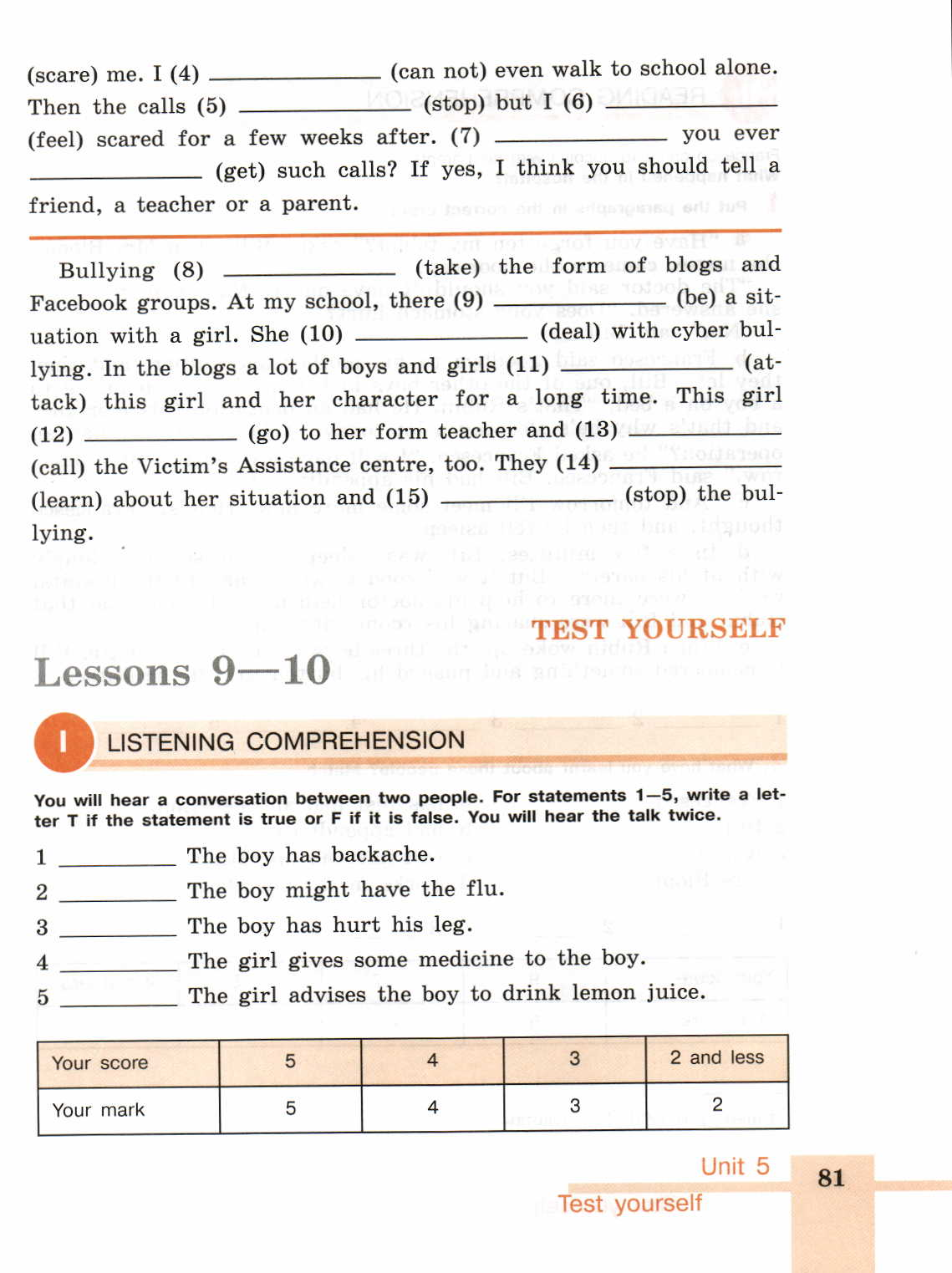 II. Reading. Прочитайте текст и определите истинность утверждений 1 - 5 после него. Ответ выберите из вариантов a) True(верно) или b) False(неверно).Cave – пещера                           sand – песок                        stone – камень         tasty - вкусный  Robert, Harry and the smart dogLast summer, Robert and Harry stayed at their grandparents' house by the sea. One hot and sunny morning, Grandmother made a picnic and took the boys to the beach. After lunch, Grandmother laid down and opened her book. The boys were playing football on the beach and then made a little castle with some sand.Then Harry saw a strange cave which was near some big, grey stones at the other end of the beach. The boys quickly ran to it and looked in, but they couldn't see anything because it was very dark. Harry said, "It looks big inside. Come on! I'll go first."Harry and Robert were playing inside the cave when suddenly Robert said, "Oh no! I can hear the sea! It's coming into the cave." They were very afraid, but then Harry felt something wet on his hand. It was their dog's nose! The dog was very smart. It showed the boys the way out of the cave and back to the beach.When they told their grandmother about the dog, she gave it three biscuits and said, "Well done!" "We're hungry too" the boys said, "Well", Grandmother answered, "you must wait when we have a dinner. It was silly to go into a dangerous place like that." "We're very, very sorry, Grandma!" they said. "We won't do it again."True or False?1) The weather was hot and rainy.2) Harry went first into the cave.3) It was dark in the cave.4) The dog couldn't help the boys.5) Grandmother gave the boys tasty things.III. Use of English. 1. Choose the correct answer for the sentences.1. There is a _______ on the floor. (carpet, wardrobe)2. Mary had a headache and she had to_________ medicine. (take, drink)3. There ____a sofa and two chairs in my room. (is, are)4. Are there _____chairs in your room? (any, some)5. There _____ no computers at school many years ago. (was, were)6. There are _____ flowers in the garden. (any, some)7. There ____ a beautiful vase on the table. (was/were)2 . Fill in the gaps with the correct verb form (Present Perfect or Past Simple).1. She ______ (just, write) a letter to her friend.2. Today is my Mum's birthday We ________ (already, do) everything.3. We ______ (buy) a lot of gifts and a cake for her yesterday.4. We ______ (yet, finish)  our homework______.5. I ________ (draw) a lot when I was at school.6.  Many years ago Mary ______(sew) her first toy. 